Первенство городского округа Тольятти по футболу среди юношей 2012 г.р. 07.06-23.08.2022г.             г.о. Тольятти, стадион «Торпедо», поле №5                Список участников и Календарь игрусРусин ДФЦ СШОР-12 «Лада»  тренер Громницкий С.А.Спутник  тренер Винокуров И.Н.ЦПФ Лада  тренер Минеев А.С.Лада-Тигры  тренер Галлиулов А.А.Импульс А  тренер Сергеев В.В.Лада-девочки  тренер Мальчикова Н.А.                                                   Таблица группы 2012 г.р.                 г. Тольятти, стадион «Торпедо», 07 июня – 23 августа 2022г.                                                                       1 тур                                       	Формат: 6+1, (7х7) 2х20 минут, мяч №4, ворота 5х2, вне игры «нет», аут руками, стенка 6 метров, пенальти-7 метров, обратные замены «есть», протоколы оформляем перед игройФормат: 6+1, (7х7) 2х20 минут, мяч №4, ворота 5х2, вне игры «нет», аут руками, стенка 6 метров, пенальти-7 метров, обратные замены «есть», протоколы оформляем перед игройФормат: 6+1, (7х7) 2х20 минут, мяч №4, ворота 5х2, вне игры «нет», аут руками, стенка 6 метров, пенальти-7 метров, обратные замены «есть», протоколы оформляем перед игройФормат: 6+1, (7х7) 2х20 минут, мяч №4, ворота 5х2, вне игры «нет», аут руками, стенка 6 метров, пенальти-7 метров, обратные замены «есть», протоколы оформляем перед игройФормат: 6+1, (7х7) 2х20 минут, мяч №4, ворота 5х2, вне игры «нет», аут руками, стенка 6 метров, пенальти-7 метров, обратные замены «есть», протоколы оформляем перед игройФормат: 6+1, (7х7) 2х20 минут, мяч №4, ворота 5х2, вне игры «нет», аут руками, стенка 6 метров, пенальти-7 метров, обратные замены «есть», протоколы оформляем перед игройФормат: 6+1, (7х7) 2х20 минут, мяч №4, ворота 5х2, вне игры «нет», аут руками, стенка 6 метров, пенальти-7 метров, обратные замены «есть», протоколы оформляем перед игройФормат: 6+1, (7х7) 2х20 минут, мяч №4, ворота 5х2, вне игры «нет», аут руками, стенка 6 метров, пенальти-7 метров, обратные замены «есть», протоколы оформляем перед игройФормат: 6+1, (7х7) 2х20 минут, мяч №4, ворота 5х2, вне игры «нет», аут руками, стенка 6 метров, пенальти-7 метров, обратные замены «есть», протоколы оформляем перед игройФормат: 6+1, (7х7) 2х20 минут, мяч №4, ворота 5х2, вне игры «нет», аут руками, стенка 6 метров, пенальти-7 метров, обратные замены «есть», протоколы оформляем перед игройФормат: 6+1, (7х7) 2х20 минут, мяч №4, ворота 5х2, вне игры «нет», аут руками, стенка 6 метров, пенальти-7 метров, обратные замены «есть», протоколы оформляем перед игрой	                                 1 тур,  07 июня, вторник   	                                 1 тур,  07 июня, вторник   	                                 1 тур,  07 июня, вторник   	                                 1 тур,  07 июня, вторник   	                                 1 тур,  07 июня, вторник   	                                 1 тур,  07 июня, вторник   	                                 1 тур,  07 июня, вторник   	                                 1 тур,  07 июня, вторник   	                                 1 тур,  07 июня, вторник   	                                 1 тур,  07 июня, вторник   	                                 1 тур,  07 июня, вторник   №№времякомандырезультат №времякомандыкомандырезультат119.30ДФЦ СШОР-12 "Лада" -  Спутник5-029.30Импульс А - Лада-ТигрыИмпульс А - Лада-Тигры0-43310.30ЦПФ Лада - Лада-дев.2-3              2 тур, 14 июня, вторник                2 тур, 14 июня, вторник                2 тур, 14 июня, вторник                2 тур, 14 июня, вторник                2 тур, 14 июня, вторник                2 тур, 14 июня, вторник                2 тур, 14 июня, вторник                2 тур, 14 июня, вторник                2 тур, 14 июня, вторник                2 тур, 14 июня, вторник                2 тур, 14 июня, вторник  №времявремякомандырезультат№времякомандыкомандырезультат49.309.30Импульс А - Спутник
Поле 159.30Лада-Тигры - ЦПФ ЛадаЛада-Тигры - ЦПФ ЛадаПоле 2610.3010.30ДФЦ СШОР-12 "Лада"-Лада-дев.Поле 1	                               3 тур, 21 июня, вторник  	                               3 тур, 21 июня, вторник  	                               3 тур, 21 июня, вторник  	                               3 тур, 21 июня, вторник  	                               3 тур, 21 июня, вторник  	                               3 тур, 21 июня, вторник  	                               3 тур, 21 июня, вторник  	                               3 тур, 21 июня, вторник  	                               3 тур, 21 июня, вторник  	                               3 тур, 21 июня, вторник  	                               3 тур, 21 июня, вторник  №времявремякомандырезультат№времявремякомандырезультат79.309.30ДФЦ СШОР-12 "Лада" - Импульс А89.309.30  ЦПФ Лада - Спутник910.3010.30Лада-Тигры-Лада-дев.               4 тур, 28 июня, вторник                 4 тур, 28 июня, вторник                 4 тур, 28 июня, вторник                 4 тур, 28 июня, вторник                 4 тур, 28 июня, вторник                 4 тур, 28 июня, вторник                 4 тур, 28 июня, вторник                 4 тур, 28 июня, вторник                 4 тур, 28 июня, вторник                 4 тур, 28 июня, вторник                 4 тур, 28 июня, вторник  №времявремякомандырезультат№времявремякомандырезультат109.309.30ДФЦ СШОР-12 "Лада" -  Лада-Тигры119.309.30ЦПФ Лада - Импульс А
1210.3010.30Спутник  -  Лада-дев.	                                                    5 тур,  02 августа, вторник 	                                                    5 тур,  02 августа, вторник 	                                                    5 тур,  02 августа, вторник 	                                                    5 тур,  02 августа, вторник 	                                                    5 тур,  02 августа, вторник 	                                                    5 тур,  02 августа, вторник 	                                                    5 тур,  02 августа, вторник 	                                                    5 тур,  02 августа, вторник 	                                                    5 тур,  02 августа, вторник 	                                                    5 тур,  02 августа, вторник №времякомандыкомандырезультат№времякомандырезультат139.30ДФЦ СШОР-12 "Лада" -  ЦПФ ЛадаДФЦ СШОР-12 "Лада" -  ЦПФ Лада149.30Спутник - Лада-Тигры
1510.30Импульс А- Лада-дев.Импульс А- Лада-дев.        09 августа, вторник, стыковые матчи         09 августа, вторник, стыковые матчи         09 августа, вторник, стыковые матчи         09 августа, вторник, стыковые матчи         09 августа, вторник, стыковые матчи         09 августа, вторник, стыковые матчи         09 августа, вторник, стыковые матчи         09 августа, вторник, стыковые матчи         09 августа, вторник, стыковые матчи         09 августа, вторник, стыковые матчи №времякомандырезультатрезультат№времякомандырезультат169.30Места с 1-3179.30Места с 4-6                                                                 16 августа, вторник, стыковые матчи                                                                 16 августа, вторник, стыковые матчи                                                                 16 августа, вторник, стыковые матчи                                                                 16 августа, вторник, стыковые матчи                                                                 16 августа, вторник, стыковые матчи                                                                 16 августа, вторник, стыковые матчи                                                                 16 августа, вторник, стыковые матчи                                                                 16 августа, вторник, стыковые матчи                                                                 16 августа, вторник, стыковые матчи                                                                 16 августа, вторник, стыковые матчи№времякомандырезультатрезультат№времякомандырезультат189.30Места с 1-3199.30Места с 4-6	   23 августа, вторник, стыковые матчи	   23 августа, вторник, стыковые матчи	   23 августа, вторник, стыковые матчи	   23 августа, вторник, стыковые матчи	   23 августа, вторник, стыковые матчи	   23 августа, вторник, стыковые матчи	   23 августа, вторник, стыковые матчи	   23 августа, вторник, стыковые матчи	   23 августа, вторник, стыковые матчи	   23 августа, вторник, стыковые матчи209.30Места с 1-3219.30Места с 4-6местокомандаигрыпобеданичьяпроигрышмячиочки1   ДФЦ СШОР-12 «Лада»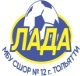 11005-0 (+5)32 Лада-Тигры11004-0 (+4)33  ЦПФ Лада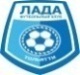 11003-2 (+1)34  Лада-девочки10012-3 (-1)05  Импульс А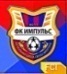 10010-4 (-4)06 Спутник 	10010-5 (-5)0